Мастер - класс на тему: «Цитологическая диагностика и дифференциальная цитологическая диагностика злокачественных лимфом»Дата проведения: 10.12.2016Лектор:  старший научный сотрудник МНИОИ им. П.А.Герцена к.м.н. Е.Н.СлавноваМастер - класс проводится в рамках Программы НМО для медицинских работников. По итогам мастер - класса слушателям выдается свидетельство с утвержденным количеством образовательных единиц (кредитов).Стоимость участия и порядок регистрации уточняйте по телефону +7 (909) 693-49-04 (Чхолария Валентина Андреевна, Вице - президент АКЦ).Количество слушателей в группе - 30 человек. Регистрация закрывается 25.11.2016.
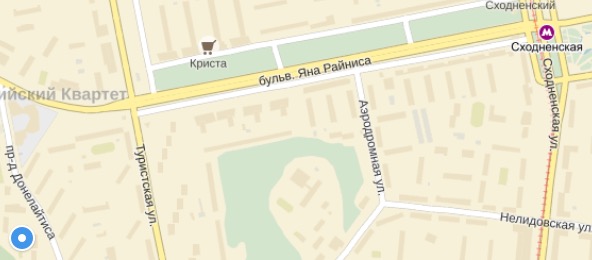 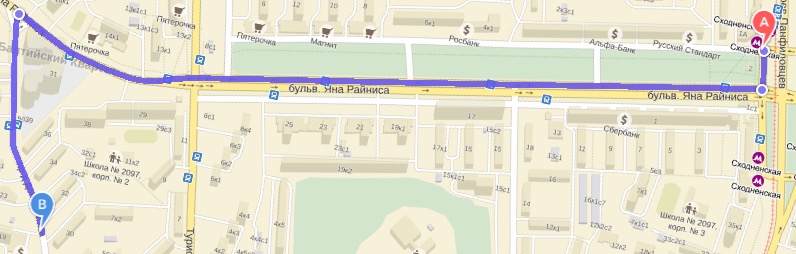 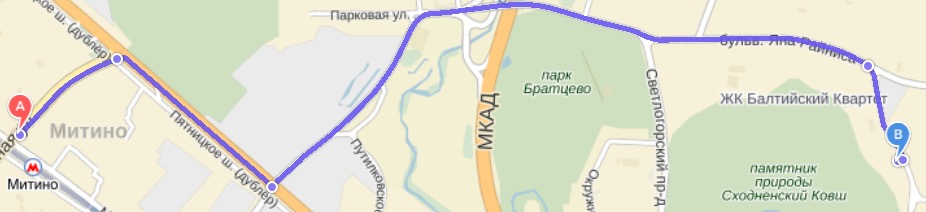 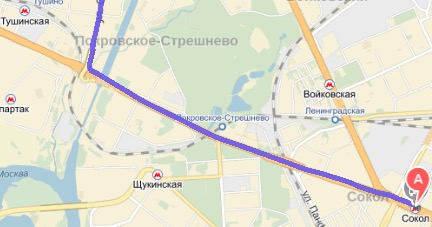 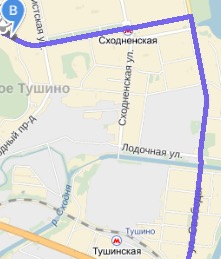 Программа мероприятия:Программа мероприятия:9:00 - 10:00Регистрация слушателей10:00 - 11:30Лекция №1: «Вводная лекция. Строение и функции лимфатических узлов. Цитологическая диагностика реактивных изменений лимфатических узлов».11:30 - 12:00Дискуссия по итогам Лекции № 1.12:00 - 12:30Кофе - брейк.12:30 - 14:00Лекция № 2: «Цитологическая диагностика неходжкинских лимфом».14:00 - 14:30Дискуссия по итогам Лекции №2.14:30 - 15:00Кофе - брейк.15:00 - 16:30Лекция № 3: «Цитологическая диагностика лимфомы Ходжкина».16:30 - 17:00Дискуссия по итогам Лекции № 3.17:00 - 17:30Анкетирование слушателей. Подведение итогов мастер - класса. Выручение сертификатов НМО.